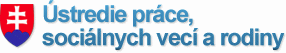 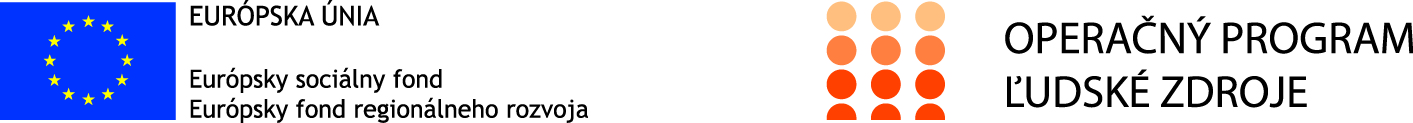 OZNÁMENIEo možnosti predkladania Žiadostí o poskytnutie finančného príspevku V rámci PROJEKTu „PRVÁ POMOC“Operačný program ĽUDSKÉ ZDROJEPrioritná os 3: ZamestnanosťOpatrenie 3.1: Prístup uchádzačov o zamestnanie a neaktívnych osôb k zamestnaniu, vrátane dlhodobo nezamestnaných a osôb, ktoré sú vzdialené od trhu práce, ako aj miestne iniciatívy v oblasti zamestnávania a podpora mobility pracovnej silySchéma štátnej pomoci pre dočasnú pomoc na podporu udržania zamestnanosti a podporu samostatne zárobkovo činných osôb v období situácie spôsobenej nákazou Covid-19 č. SA. 63294 (2021/N) v znení Dodatku č. 1, 2 a 3 (schéma štátnej pomoci v zmysle článku 107, odsek 3, písm. b ZFEÚ)VyhlásenéÚstredím práce, sociálnych vecí a rodiny Číslo: 21A/2021/§54 – PPAktualizácia č. 20APrávny rámec:   	Zákon č. 5/2004 Z. z. o službách zamestnanosti a o zmene a doplnení niektorých zákonov v znení neskorších predpisovUstanovenie:    	§ 54 ods. 1 písm. e) Účinnosť:		od 1. júla 202101.08.2021BratislavaOBSAHÚVOD	3CIEĽ PROJEKTU	3OPRÁVNENÉ OBDOBIE	3ROZPOČET	4SPÔSOB FINANCOVANIA	4OPRÁVNENÉ ÚZEMIE	4HLAVNÁ AKTIVITA	4OPATRENIE č. 1	6OPATRENIE č. 2	10OPATRENIE č. 3	14OPATRENIE č. 4	18FORMULÁR  ŽIADOSTI  A  PRÍLOHY  K ŽIADOSTI	23ZOZNAM PRÍLOH	23ÚVOD	Projekt „Prvá pomoc“ na podporu udržania zamestnanosti v čase vyhlásenej mimoriadnej situácie, núdzového stavu alebo výnimočného stavu a odstránením ich následkov (ďalej len „projekt“) sa realizuje prostredníctvom úradov práce, sociálnych vecí a rodiny (ďalej len „úrad práce“) v rámci Slovenskej republiky ako aktívne opatrenie na trhu práce (ďalej len „AOTP“) podľa § 54 ods. 1 písm. e) zákona č. 5/2004 Z. z. o službách zamestnanosti v platnom znení (ďalej len „zákon o službách zamestnanosti“). V zmysle tohto ustanovenia sa za AOTP považujú aj projekty na podporu udržania pracovných miest vrátane pracovných miest, na ktorých sa vykonáva alebo prevádzkuje samostatná zárobková činnosť, a na podporu udržania zamestnancov v zamestnaní v súvislosti s vyhlásením mimoriadnej situácie (ďalej  len „MS“), núdzového stavu alebo výnimočného stavu a odstránením ich následkov, ktoré schvaľuje Ministerstvo práce, sociálnych vecí a rodiny Slovenskej republiky (ďalej len „ministerstvo“) alebo Ústredie práce, sociálnych vecí a rodiny (ďalej len „ústredie“) po schválení podmienok vládou Slovenskej republiky a realizuje ústredie alebo úrad práce. Právnym základom pre poskytnutie pomoci je aj:Operačný program Ľudské zdroje,Dočasný rámec pre opatrenia štátnej pomoci na podporu hospodárstva v súčasnej situácii spôsobenej nákazou COVID-19 (článok 43),Schéma štátnej pomoci pre dočasnú pomoc na podporu udržania zamestnanosti a podporu samostatne zárobkovo činných osôb v období situácie spôsobenej nákazou Covid-19 č. SA. 63294 (2021/N) v znení Dodatku č. 1, 2 a 3 (schéma štátnej pomoci v zmysle článku 107, odsek 3, písm. b ZFEÚ).V zmysle tohto oznámenia je možné predkladať žiadosti o poskytnutie finančného príspevku za mesiac júl 2021 a nasledujúce mesiace.Podmienky projektu bude možné počas realizácie meniť v závislosti od vývoja MS.CIEĽ PROJEKTUCieľom projektu je poskytnúť zamestnávateľským subjektom podporu na udržanie pracovných miest formou poskytovania príspevku zamestnávateľovi a podporu SZČO na udržanie prevádzkovania ich činnosti z dôvodu vyhlásenia a trvania MS. Projekt prispeje k zmierneniu ekonomických dopadov na zamestnanosť práve v dôsledku rozšírenia choroby COVID 19 a následne vyhlásenou MS a prislúchajúcimi prijatými opatreniami.OPRÁVNENÉ OBDOBIEOprávneným obdobím projektu je obdobie odo dňa zakázania niektorých prevádzok na základe Opatrenia Úradu verejného zdravotníctva Slovenskej republiky (ÚVZ) pri ohrození verejného zdravia, č. OLP/2576/2020, a to od 13.03.2020 počas celého trvania MS a po jej skončení, najdlhšie však do 31.12.2021.Mimoriadna situácia podľa zákona č. 42/1994 Z. z. o civilnej ochrane obyvateľstva a zákona č. 355/2007 Z. z. o ochrane, podpore a rozvoji verejného zdravia alebo núdzový stav alebo výnimočný stav podľa ústavného zákona č. 227/2002 Z. z. o bezpečnosti štátu v čase vojny, vojnového stavu, výnimočného stavu alebo núdzový stav vyhlásená vládou SR.ROZPOČET    Finančné prostriedky budú poskytnuté zo zdrojov Európskeho sociálneho fondu (ďalej len „ESF“) a štátneho rozpočtu SR vo výške 2 249 652 855,58.SPÔSOB FINANCOVANIA Financovanie sa uskutočňuje v zmysle platného Systému finančného riadenia európskych štrukturálnych a investičných fondov na programové obdobie 2014 – 2020. OPRÁVNENÉ ÚZEMIE Oprávneným územím, v rámci ktorého sa bude v zmysle tohto projektu poskytovať finančný príspevok, sú všetky samosprávne kraje Slovenskej republiky.HLAVNÁ AKTIVITA Realizácia AOTP podľa § 54 ods. 1 písm. e) zákona o službách zamestnanostiHlavná aktivita projektu je zameraná na poskytovanie finančného príspevku na podporu udržania pracovných miest zamestnávateľovi, ktorý udržal pracovné miesto/a, aj v prípade pretrvávajúcich vážnych prevádzkových dôvodov, na základe ktorých na prechodné obdobie prerušil alebo obmedzil svoju prevádzkovú činnosť, s cieľom posilniť štrukturálne stabilnú zamestnanosť a poskytovanie finančného príspevku na podporu SZČO na udržanie prevádzkovania ich činnosti. Príspevok sa neposkytuje na podporu udržania pracovného miesta zamestnanca, na ktorého zamestnávanie bol na to isté obdobie poskytnutý iný príspevok na mzdu/celkovú cenu práce zamestnanca v rámci iných nástrojov AOTP.V rámci hlavnej aktivity projektu budú realizované 4 opatrenia:Opatrenie č. 1:Podpora zamestnávateľov, ktorí v čase vyhlásenia mimoriadnej situácie, núdzového alebo výnimočného stavu na základe Opatrenia ÚVZ uzatvorili alebo zakázali prevádzky.Opatrenie č. 2:Podpora SZČO, ktoré v čase vyhlásenia mimoriadnej situácie, núdzového alebo výnimočného stavu na základe Opatrenia ÚVZ uzatvorili alebo zakázali prevádzky alebo ktorým poklesli tržby. Opatrenie č. 3:Podpora zamestnávateľov zasiahnutých MS. Opatrenie č. 4:Podpora vybraných skupín SZČO, ktoré v čase vyhlásenia MS nemajú žiaden iný príjem.Na poskytnutie finančného príspevku v rámci tohto projektu je po splnení všetkých podmienok právny nárok.V rámci tohto projektu žiadateľ – zamestnávateľ predkladá spoločnú žiadosť o poskytnutie príspevku na opatrenie č. 1 alebo 3A. Na opatrenia č. 2, 4A a 4B sa predkladá osobitná žiadosť.V prípade, ak žiadateľ – zamestnávateľ spĺňa podmienky poskytnutia príspevku v rámci dvoch opatrení v jednom kalendárnom mesiaci, predkladá si výkaz o poskytnutie príspevku prostredníctvom toho opatrenia, v rámci ktorého má prevažujúci počet kalendárnych dní.V prípade, ak má zamestnávateľ jednu prevádzku, môže v rámci jedného mesiaca predložiť výkaz o príspevok len v rámci jedného opatrenia. V prípade, ak má zamestnávateľ dve a viac prevádzok, môže v rámci jedného mesiaca žiadať o poskytnutie príspevku, resp. podať výkaz v rámci opatrenia č. 1 a súbežne v rámci opatrenia č. 3A, avšak na iné prevádzky. V takom prípade podáva výkaz na konkrétne opatrenie s uvedením všetkých zamestnancov prevádzky alebo prevádzok, ktoré spĺňajú podmienky daného opatrenia.Poskytovanie príspevku v rámci opatrenia č. 2 a súbežne v rámci opatrenia č. 4 nie je možné.Poskytovanie príspevku súbežne v rámci opatrenia č. 1 a 3A je možné, avšak na iné prevádzky. Poskytovanie príspevku súbežne v rámci opatrenia č. 4A a 4B nie je možné a žiadateľ si môže vybrať len jednu z možností.OPATRENIE č. 1 Podpora zamestnávateľov, ktorí v čase vyhlásenia mimoriadnej situácie, núdzového alebo výnimočného stavu na základe Opatrenia ÚVZ uzatvorili alebo zakázali prevádzky.Oprávnený žiadateľ: Zamestnávateľ (okrem subjektov verejnej správy), vrátane SZČO, ktorá je zamestnávateľom, ktorý v čase vyhlásenej MS udrží pracovné miesta aj v prípade povinnosti prerušenia alebo obmedzenia svojej prevádzkovej činnosti na základe Opatrenia ÚVZ (alebo rozhodnutia iného príslušného orgánu).Za zamestnávateľa sa považuje:právnická osoba, ktorá má sídlo alebo sídlo svojej organizačnej jednotky na území Slovenskej republiky, alebo fyzická osoba, ktorá má na území Slovenskej republiky trvalý pobyt a ktorá zamestnáva fyzickú osobu v pracovnom pomere alebo v obdobnom pracovnom vzťahu,organizačná zložka zahraničnej právnickej osoby alebo zahraničnej fyzickej osoby s pracovnoprávnou subjektivitou, ktorá je oprávnená podnikať na území Slovenskej republiky podľa osobitného predpisu, právnická osoba alebo fyzická osoba, ktorá vykonáva činnosti podľa tohto zákona, najmä sprostredkovanie zamestnania za úhradu, dočasné zamestnávanie, podporované zamestnávanie, poskytovanie odborných poradenských služieb, vykonávanie vzdelávania a prípravy pre trh práce pre uchádzačov o zamestnanie, pre záujemcov o zamestnanie a pre zamestnancov na území Slovenskej republiky.Žiadateľom o príspevok môže byť len subjekt, ktorý vznikol a začal prevádzkovať svoju činnosť najneskôr k 01.02.2021.Neoprávneným žiadateľom sú subjekty verejnej správy. Subjekty  verejnej správy sú právnické osoby zapísané v štatistickom registri organizácií, ktoré sú zaradené v sektore verejnej správy v súlade s európskou metodikou  ESA 2010 ustanovenou  Nariadením EP a Rady (EÚ) č. 549/2013 z 21. mája 2013 o európskom systéme národných a regionálnych účtov v Európskej únii.Neoprávneným žiadateľom je aj spoločnosť s ručením obmedzeným, ktorá nemá zamestnancov.Cieľová skupina:Cieľovou skupinou je zamestnanec, ktorému zamestnávateľ (vrátane SZČO, ktorá je zamestnávateľom) nemôže prideľovať prácu z dôvodu prekážky na strane zamestnávateľa (§ 142 Zákonníka práce).Do cieľovej skupiny patrí len zamestnanec s dňom nástupu do práce (§ 43 ods. 1 písm. c) Zákonníka práce) najneskôr 01.02.2021. Za zamestnanca sa na účely poskytnutia príspevku považuje zamestnanec v pracovnom pomere. Nárok na poskytnutie príspevku nie je možné uplatniť napríklad na zamestnanca pracujúceho na dohodu o prácach vykonávaných mimo pracovného pomeru, konateľa, ktorý nemá uzatvorenú pracovnú zmluvu, spoločníka, ktorý pre svoju s.r.o. pracuje bez pracovnej zmluvy, spolupracujúce osoby - manželka, deti, rodičia, ktorí v zmysle zákona č. 82/2005 Z. z. o nelegálnej práci a nelegálnom zamestnávaní nemusia mať uzatvorenú pracovnú zmluvu, osoby pracujúce na základe zmluvy podľa Občianskeho zákonníka, dobrovoľníka. Zamestnávateľ si môže žiadať o poskytnutie príspevku len na zamestnancov, ktorí sú ku dňu podania žiadosti a výkazu pre priznanie príspevku v pracovnom pomere a nie sú vo výpovednej dobe.Zamestnávateľ môže počas poskytovania príspevku zvýšiť počet svojich zamestnancov, avšak na týchto zamestnancov príspevok nebude poskytnutý. Zamestnávateľ nemôže počas poskytovania príspevku presunúť zamestnanca, na ktorého si uplatní príspevok na inú prevádzku, ak má zamestnávateľ viac prevádzok.Príspevok nie je možné poskytnúť za čas, za ktorý zamestnanec poberá dávky sociálneho zabezpečenia (PN, OČR) alebo čerpá dovolenku.Podmienky poskytovania príspevku:Podmienkou na poskytnutie príspevku je predloženie Žiadosti o poskytnutie finančného príspevku (ďalej len „žiadosť“). Žiadosť predkladá zamestnávateľ, resp. SZČO, ktorá je zamestnávateľom, na miestne príslušný úrad práce, v ktorého územnom obvode udrží pracovné miesta. V prípade, ak má zamestnávateľ viac prevádzok, žiadosť podáva na úrad práce, v územnom obvode ktorého má svoje sídlo. K žiadosti povinne predloží Výkaz pre priznanie príspevku (ďalej len „výkaz“). V žiadosti je aj vyhlásenie zamestnávateľa, resp. SZČO, ktorá je zamestnávateľom, že:Oprávnený je aj žiadateľ, ktorý má v § 70 ods. 7 písm. a) a b) schválený odklad alebo v bodoch a), b) a d) splátkový kalendár: a)	podmienka podľa odseku 7 písm. a) sa považuje za splnenú, ak správca dane žiadateľovi povolil odklad platenia dane, platenie dane v splátkach alebo platenie daňového nedoplatku v splátkach, b)	podmienka podľa odseku 7 písm. b) sa považuje za splnenú, ak Sociálna poisťovňa žiadateľovi povolila splátky dlžných súm poistného alebo zdravotná poisťovňa žiadateľovi povolila splátky dlžných súm preddavku na poistné alebo nedoplatku z ročného zúčtovania poistného, c)	podmienka podľa odseku 7 písm. d) sa považuje za splnenú, ak úrad žiadateľovi určil splátky dlžných súm splatných finančných záväzkov. Povinnosť zápisu do registra partnerov verejného sektora (zákon č. 315/2016 Z. z. o registri partnerov verejného sektora a o zmene a doplnení niektorých zákonov) sa do 31.12.2021 považuje za splnenú.Skutočnosti, ktoré žiadateľ čestne vyhlásil, môžu byť predmetom následných kontrol. Potvrdením správnosti a pravdivosti údajov uvedených v žiadosti a jej prílohách je si žiadateľ vedomý právnych dôsledkov nepravdivého vyhlásenia o skutočnostiach uvedených v predchádzajúcich odsekoch, vrátane prípadných trestnoprávnych dôsledkov (§ 221 - Podvod, § 225 – Subvenčný podvod, § 261 – Poškodzovanie finančných záujmov Európskych spoločenstiev Trestného zákona č. 300/2005 Z. z. v znení neskorších predpisov).Žiadosti/výkazy za príslušný mesiac zamestnávateľ alebo SZČO, ktorý je zamestnávateľom, predkladá formou elektronického podania prostredníctvom Ústredného portálu verejnej správy - slovensko.sk v zastúpení právnickej osoby v mene ktorej žiada. Žiadateľ prostredníctvom výberu  subjektu pre zastupovanie vyberie IČO za koho sa chce prihlásiť pre prístup k elektronickej schránke a k službám Ústredného portálu verejnej správy. Autorizácia žiadosti kvalifikovaným elektronickým podpisom nie je požadovaná. V prípade, ak má žiadateľ zriadených viac prevádzok v rôznych územných obvodoch, žiadosť sa podáva podľa sídla žiadateľa. Zamestnanec úradu práce vykoná kontrolu formálnej správnosti žiadosti (overí, či je žiadosť kompletná v súlade s podmienkami tohto oznámenia). V prípade, že bude žiadosť neúplná alebo žiadateľovi chýbajú niektoré z povinných príloh, vyzve bezodkladne žiadateľa o doplnenie chýbajúcej dokumentácie. Lehota na doplnenie chýbajúcich dokumentov je 5 pracovných dní od doručenia výzvy na doplnenie.Žiadosť/výkaz za príslušný mesiac je možné predložiť počas dvoch kalendárnych mesiacov, ktoré nasledujú po kalendárnom mesiaci, za ktorý žiada o poskytnutie príspevku.Príspevok sa poskytuje žiadateľovi bezodkladne na základe Dohody o poskytnutí finančného príspevku. Príspevok bude poskytovať miestne príslušný úrad práce, v  ktorého územnom obvode žiadateľ udrží pracovné miesta, alebo iný úrad práce určený ústredím. Ak má zamestnávateľ viac prevádzok, na poskytnutie príspevku bude oprávnený príslušný úrad, v ktorého územnom obvode má zamestnávateľ sídlo. Žiadateľovi následne úrad práce zasiela informáciu o výške poskytnutého príspevku za daný mesiac prostredníctvom Oznámenia o poskytnutí príspevku. Za ďalšie mesiace žiadateľ predkladá úradu práce už iba výkaz.Oprávnené výdavky:Za oprávnený výdavok sa považuje príspevok na úhradu časti mzdových nákladov zamestnanca za čas, kedy mal zamestnanec prekážku na strane zamestnávateľa (§ 142 Zákonníka práce), vo výške 80 % jeho priemerného zárobku, najviac vo výške 1 100,00 eur. Zamestnávateľovi, ktorý v zmysle kolektívnej zmluvy alebo písomnej dohody so zástupcami zamestnancov (§ 142 ods. 4 Zákonníka práce) vypláca zamestnancom náhradu mzdy vo výške menej ako 80 % ich priemerného zárobku, sa pri refundácii zohľadní reálne vyplatená náhrada mzdy, najviac vo výške 880,00 eur.Ak je náhrada mzdy (ktorú už zamestnávateľ vyplatil, resp. ktorá bude vyplatená vo výplatnom termíne do konca príslušného kalendárneho mesiaca, v ktorom sa predkladá žiadosť) nižšia ako 1 100,00 eur, príspevok je najviac vo výške reálne vyplatenej náhrady mzdy.Príspevok sa NEPOSKYTUJE na podporu udržania pracovného miesta zamestnanca, na ktorého zamestnávanie bol na to isté obdobie poskytnutý iný príspevok na mzdu/celkovú cenu práce zamestnanca v rámci iných nástrojov AOTP, okrem príspevku na vytvorené nové pracovné miesto podľa § 53d zákona o službách zamestnanosti za podmienky, že sa dodržia maximálne intenzity pomoci uvedené v príslušných usmerneniach alebo nariadeniach o skupinových výnimkách, a zároveň budú dodržané maximálne intenzity pomoci stanovené v príslušných rozhodnutiach Komisie o inej zlučiteľnej pomoci (bod 2.5. schémy štátnej pomoci). Príspevok sa NEPOSKYTUJE na podporu udržania pracovného miesta zamestnanca, na ktorého zamestnávanie bol poskytnutý príspevok v rámci projektu "Pracuj zmeň, svoj život - Aktivita č. 3 Podpora zamestnávania UoZ", a to za mesiace, na ktoré mu bol vyplatený jednorazový príspevok, ako aj za mesiace povinného udržania pracovného miesta.OPATRENIE č. 2Podpora SZČO, ktoré v čase vyhlásenia mimoriadnej situácie, núdzového alebo výnimočného stavu na základe Opatrenia ÚVZ uzatvorili alebo zakázali prevádzky alebo ktorým poklesli tržby.Oprávnený žiadateľ: SZČO, ktorá v čase vyhlásenej MS prerušila alebo obmedzila vykonávanie alebo prevádzkovanie samostatnej zárobkovej činnosti na základe Opatrenia ÚVZ (alebo rozhodnutia iného príslušného orgánu) alebo SZČO, ktorej poklesli tržby.Za SZČO sa považuje fyzická osoba, ktorá:prevádzkuje živnosť podľa zákona č. 455/1991 Zb. o živnostenskom podnikaní (živnostenský zákon) v znení neskorších predpisov,vykonáva činnosť podľa osobitných predpisov (napr. zákon č. 78/1992 Zb. o daňových poradcoch a Slovenskej komore daňových poradcov, zákon č. 323/1992 Zb. o notároch a notárskej činnosti (Notársky poriadok), zákon č. 586/2003 Z. z. o advokácii, zákon č. 540/2007 Z. z. o audítoroch, audite a dohľade nad výkonom auditu, zákon č. 185/2015 Z. z. autorský zákon, zákon č. 103/2014 Z. z. o divadelnej činnosti a hudobnej činnosti, zákon č. 40/2015 Z. z. o audiovízii a pod.), vykonáva slobodné povolania, ktoré nie sú upravené osobitnými predpismi, a nie sú ani podnikaním podľa § 2 Obchodného zákonníka, sú slobodným povolaním, t.j. sú činnosťou, na ktorej vykonávanie zákon nevyžaduje žiadne oprávnenie (napr. herec, choreograf, tanečník, hudobník, novinár, sochár, atď., ktorí pri vykonávaní svojej činnosti nie sú v pracovnom pomere, ani v obdobnom pracovnom vzťahu), z činností, ktoré nie sú živnosťou ani podnikaním (napr. správcovia konkurznej podstaty, osobní asistenti ZŤP osôb, pracovní asistenti SZČO so ZP),vykonáva poľnohospodársku výrobu vrátane hospodárenia v lesoch a na vodných plochách podľa zákona č. 105/1990 Zb. o súkromnom podnikaní občanov.Podmienkou oprávnenosti žiadateľa zároveň je, že ide o SZČO, ktorábola nemocensky a dôchodkovo poistená (povinne alebo dobrovoľne) v období do 30.06.2021 a poistenie jej trvá aj po tomto dni, alebo jej táto povinnosť vznikla od 01.07.2021 a poistenie jej trvá aj po tomto dni; V prípade, ak si dobrovoľné nemocenské a dôchodkové poistenie SZČO začne platiť neskôr, nárok na príspevok jej vzniká za kalendárny mesiac, za ktorý bola dobrovoľne nemocensky a dôchodkovo poistená (minimálne polovicu kalendárneho mesiaca) a za nasledujúce kalendárne mesiace, počas ktorých jej poistenie nepretržite trvá.alebočerpá tzv. odvodové prázdniny; ide o SZČO so začiatkom podnikania alebo vykonávania/prevádzkovania inej SZČ v roku 2020 až do posúdenia vzniku povinného sociálneho poistenia k 01.07.2021, resp. k 01.10.2021 alebo so začiatkom podnikania alebo vykonávania/prevádzkovania inej SZČ v roku 2021. Na účely tohto projektu tzv. odvodové prázdniny môže čerpať taká SZČO, ktorá začala podnikanie alebo vykonávanie/prevádzkovanie inej SZČ v roku 2020 resp. 2021 a ktorej nebolo možné posúdiť vznik povinného sociálneho poistenia (§ 21 zákona č. 461/2003 Z. z. o sociálnom poistení v z.n.p.) z dôvodu, že za kalendárny rok, rozhodujúci na vznik tohto poistenia, nedosahovala žiadny príjem z podnikania alebo inej SZČ.Príspevok nie je možné poskytovať SZČO, ktorá má zrušenú alebo pozastavenú živnosť. Žiadateľom o príspevok môže byť len subjekt, ktorý vznikol a začal prevádzkovať svoju činnosť najneskôr k 01.02.2021.Neoprávneným žiadateľom je aj spoločnosť s ručením obmedzeným.Podmienky poskytovania príspevku: Podmienkou na poskytnutie príspevku je predloženie Žiadosti o poskytnutie finančného príspevku (Príloha č. 1) (ďalej len „žiadosť“). SZČO predkladá žiadosť na miestne príslušný úrad práce, v ktorého územnom obvode SZČO prevádzkuje alebo vykonáva samostatnú zárobkovú činnosť.K žiadosti predloží povinnú prílohu č. 2 Výkaz pre priznanie príspevku (ďalej len „výkaz“). V žiadosti je aj vyhlásenie SZČO, že:Oprávnený je aj žiadateľ, ktorý má v § 70 ods. 7 písm. a) a b) schválený odklad alebo v bodoch a), b) a d) splátkový kalendár: a)	podmienka podľa odseku 7 písm. a) sa považuje za splnenú, ak správca dane žiadateľovi povolil odklad platenia dane, platenie dane v splátkach alebo platenie daňového nedoplatku v splátkach, b)	podmienka podľa odseku 7 písm. b) sa považuje za splnenú, ak Sociálna poisťovňa žiadateľovi povolila splátky dlžných súm poistného alebo zdravotná poisťovňa žiadateľovi povolila splátky dlžných súm preddavku na poistné alebo nedoplatku z ročného zúčtovania poistného, c)	podmienka podľa odseku 7 písm. d) sa považuje za splnenú , ak úrad žiadateľovi určil splátky dlžných súm splatených finančných záväzkov. Skutočnosti, ktoré žiadateľ čestne vyhlásil, môžu byť predmetom následných kontrol.Potvrdením správnosti a pravdivosti údajov uvedených v žiadosti a jej prílohe, je si žiadateľ vedomý právnych dôsledkov nepravdivého vyhlásenia o skutočnostiach uvedených v predchádzajúcich odsekoch, vrátane prípadných trestnoprávnych dôsledkov (§ 221 - Podvod, § 225 – Subvenčný podvod, § 261 – Poškodzovanie finančných záujmov Európskych spoločenstiev  Trestného zákona č. 300/2005 Z. z. v znení neskorších predpisov).Žiadosť/výkaz o poskytnutie príspevku môže SZČO predložiť úradu práce nasledovne:prostredníctvom elektronickej pošty (e-mail) na adresu úradu práce, v ktorého územnom obvode SZČO prevádzkuje alebo vykonáva samostatnú zárobkovú činnosť, aleboelektronicky prostredníctvom elektronickej schránky žiadateľa na adresu úradu práce, v ktorého územnom obvode SZČO prevádzkuje alebo vykonáva samostatnú zárobkovú činnosť, aleboVo výnimočných prípadoch je možné žiadosť predložiť aj:poštou na adresu úradu práce, v ktorého územnom obvode SZČO prevádzkuje alebo vykonáva samostatnú zárobkovú činnosť, aleboosobne na adresu úradu práce, v ktorého územnom obvode SZČO prevádzkuje alebo vykonáva samostatnú zárobkovú činnosť.Zamestnanec úradu práce vykoná kontrolu formálnej správnosti žiadosti (overí, či je žiadosť kompletná v súlade s podmienkami tohto oznámenia). V prípade, že bude žiadosť neúplná alebo žiadateľovi chýbajú niektoré z povinných príloh, vyzve bezodkladne žiadateľa o doplnenie chýbajúcej dokumentácie. Lehota na doplnenie chýbajúcich dokumentov je 5 pracovných dní od doručenia výzvy na doplnenie.Žiadosť/výkaz za príslušný mesiac je možné predložiť počas dvoch kalendárnych mesiacov, ktoré nasledujú po kalendárnom mesiaci, za ktorý žiada o poskytnutie príspevku.Príspevok sa poskytuje žiadateľovi bezodkladne na základe Dohody o poskytnutí finančného príspevku. Príspevok bude poskytovať miestne príslušný úrad práce, v ktorého územnom obvode SZČO prevádzkuje alebo vykonáva samostatnú zárobkovú činnosť. Žiadateľovi následne úrad práce zasiela informáciu o výške poskytnutého príspevku za daný mesiac prostredníctvom Oznámenia o poskytnutí príspevku. Za ďalšie mesiace žiadateľ predkladá úradu práce už iba výkaz.Oprávnené výdavky:Za oprávnený výdavok za príslušný kalendárny mesiac sa považuje príspevok na náhradu straty príjmu zo zárobkovej činnosti pre SZČO nadväzne na pokles tržieb, a to nasledovne najviac vo výške:V prípade, ak má žiadateľ zároveň uzatvorený pracovný pomer, od výšky príspevku zodpovedajúcemu príslušnému poklesu tržieb sa odpočíta suma čistého príjmu z tohto pracovného pomeru za kalendárny mesiac, za ktorý príspevok žiada.Každý žiadateľ si zvolí jednu z alternatív spôsobu výpočtu poklesu tržieb. Je 5 možností:Porovnáva sa tržba za vykazovaný mesiac v roku 2021 s tržbou za rovnaký mesiac roka 2019 alebo 2020 (napr. pre vykazované obdobie 01/2021 - predchádzajúce je 01/2019, resp. 01/2020) Porovnáva sa priemer tržby v roku 2019 alebo 2020 (t.j. 1/12 tržieb za rok 2019 alebo 2020) s tržbou za vykazovaný mesiac - oprávnení sú iba tí, ktorí vykonávali zárobkovú činnosť celý rok 2019, resp. 2020Porovnáva sa tržba za február 2020 s tržbou za vykazovaný mesiac - oprávnení sú iba tí, ktorí vykonávali zárobkovú činnosť len časť roka 2019 alebo len časť roka 2020, najneskôr k 01.02.2020Porovnáva sa tržba za september 2020 s tržbou za vykazovaný mesiac – oprávnení sú iba tí, ktorí vykonávali zárobkovú činnosť len časť roka 2019 alebo len časť roka 2020, najneskôr k 02.09.2020Porovnáva sa tržba za december 2020, január 2021 alebo február 2021 s tržbou za vykazovaný mesiac – oprávnení sú iba tí, ktorí začali vykonávať zárobkovú činnosť po 02.09.2020Výber spôsobu výpočtu poklesu tržieb je možné v rámci jednotlivých mesiacov meniť.V prípade, ak má žiadateľ viac prevádzok, tržby sa porovnávajú v rámci jedného IČO, bez ohľadu na to, či si žiada o príspevok na pokles tržieb na jednu alebo všetky prevádzky.OPATRENIE č. 3 (opatrenie č. 3A)Podpora zamestnávateľov zasiahnutých MS. Oprávnený žiadateľ: Zamestnávateľ (okrem subjektov verejnej správy1), vrátane SZČO, ktorá je zamestnávateľom, ktorý v čase vyhlásenej MS udrží pracovné miesta aj v prípade prerušenia alebo obmedzenia svojej prevádzkovej činnosti alebo poklesu tržieb.Za zamestnávateľa sa považuje:právnická osoba, ktorá má sídlo alebo sídlo svojej organizačnej jednotky na území Slovenskej republiky, alebo fyzická osoba, ktorá má na území Slovenskej republiky trvalý pobyt a ktorá zamestnáva fyzickú osobu v pracovnom pomere alebo v obdobnom pracovnom vzťahu,organizačná zložka zahraničnej právnickej osoby alebo zahraničnej fyzickej osoby s pracovnoprávnou subjektivitou, ktorá je oprávnená podnikať na území Slovenskej republiky podľa osobitného predpisu, právnická osoba alebo fyzická osoba, ktorá vykonáva činnosti podľa tohto zákona, najmä sprostredkovanie zamestnania za úhradu, dočasné zamestnávanie, podporované zamestnávanie, poskytovanie odborných poradenských služieb, vykonávanie vzdelávania a prípravy pre trh práce pre uchádzačov o zamestnanie, pre záujemcov o zamestnanie a pre zamestnancov na území Slovenskej republiky.Žiadateľom o príspevok môže byť len subjekt, ktorý vznikol a začal prevádzkovať svoju činnosť najneskôr k 01.02.2021.Neoprávneným žiadateľom sú subjekty verejnej správy. Subjekty  verejnej správy sú právnické osoby zapísané v štatistickom registri organizácií, ktoré sú zaradené v sektore verejnej správy v súlade s európskou metodikou  ESA 2010 ustanovenou Nariadením EP a Rady (EÚ) č. 549/2013 z 21. mája 2013 o európskom systéme národných a regionálnych účtov v Európskej únii.Neoprávneným žiadateľom je aj spoločnosť s ručením obmedzeným, ktorá nemá zamestnancov.Cieľová skupina:Cieľovou skupinou je len zamestnanec s dňom nástupu do práce (§ 43 ods. 1 písm. c)  Zákonníka práce) najneskôr 01.02.2021. Za zamestnanca sa na účely poskytnutia príspevku považuje zamestnanec v pracovnom pomere. Nárok na poskytnutie príspevku nie je možné uplatniť napríklad na zamestnanca pracujúceho na dohodu o prácach vykonávaných mimo pracovného pomeru, konateľa, ktorý nemá uzatvorenú pracovnú zmluvu, spoločníka, ktorý pre svoju s.r.o. pracuje bez pracovnej zmluvy, spolupracujúcej osoby - manželka, deti, rodičia, ktorí v zmysle zákona č. 82/2005 Z. z. o nelegálnej práci a nelegálnom zamestnávaní nemusia mať uzatvorenú pracovnú zmluvu, osoby pracujúcej na základe zmluvy podľa Občianskeho zákonníka, dobrovoľníka. Zamestnávateľ si môže žiadať o poskytnutie príspevku len na zamestnancov, ktorí sú ku dňu podania žiadosti a výkazu pre priznanie príspevku v pracovnom pomere a nie sú vo výpovednej dobe.Zamestnávateľ môže počas poskytovania príspevku zvýšiť počet svojich zamestnancov, avšak na týchto zamestnancov príspevok nebude poskytnutý. Zamestnávateľ nemôže počas poskytovania príspevku presunúť zamestnanca, na ktorého si uplatní príspevok na inú prevádzku, ak má zamestnávateľ viac prevádzok.Podmienky poskytovania príspevku:Podmienkou na poskytnutie príspevku je predloženie Žiadosti o poskytnutie finančného príspevku (ďalej len „žiadosť“). Žiadosť predkladá zamestnávateľ, resp. SZČO, ktorá je zamestnávateľom, na miestne príslušný úrad práce, v ktorého územnom obvode udrží pracovné miesta. V prípade, ak má zamestnávateľ viac prevádzok, žiadosť podáva na úrad práce, v územnom obvode ktorého má svoje sídlo. K žiadosti povinne predloží Výkaz pre priznanie príspevku (ďalej len „výkaz“). V žiadosti je aj vyhlásenie zamestnávateľa, resp. SZČO, ktorá je zamestnávateľom, že:Oprávnený je aj žiadateľ, ktorý má v § 70 ods. 7 písm. a) a b) schválený odklad alebo v bodoch a), b) a d) splátkový kalendár: a)	podmienka podľa odseku 7 písm. a) sa považuje za splnenú, ak správca dane žiadateľovi povolil odklad platenia dane, platenie dane v splátkach alebo platenie daňového nedoplatku v splátkach, b)	podmienka podľa odseku 7 písm. b) sa považuje za splnenú, ak Sociálna poisťovňa žiadateľovi povolila splátky dlžných súm poistného alebo zdravotná poisťovňa žiadateľovi povolila splátky dlžných súm preddavku na poistné alebo nedoplatku z ročného zúčtovania poistného, c)	podmienka podľa odseku 7 písm. d) sa považuje za splnenú , ak úrad žiadateľovi určil splátky dlžných súm splatených finančných záväzkov. Povinnosť zápisu do registra partnerov verejného sektora (zákon č. 315/2016 Z. z. o registri partnerov verejného sektora a o zmene a doplnení niektorých zákonov) sa do 31.12.2021 považuje za splnenú.Skutočnosti, ktoré žiadateľ čestne vyhlásil, môžu byť predmetom následných kontrol. Potvrdením správnosti a pravdivosti údajov uvedených v žiadosti a jej prílohách je si žiadateľ vedomý právnych dôsledkov nepravdivého vyhlásenia o skutočnostiach uvedených v predchádzajúcich odsekoch, vrátane prípadných trestnoprávnych dôsledkov (§ 221 - Podvod, § 225 – Subvenčný podvod, § 261 – Poškodzovanie finančných záujmov Európskych spoločenstiev Trestného zákona č. 300/2005 Z. z. v znení neskorších predpisov).Žiadosti/výkaz za príslušný mesiac zamestnávateľ alebo SZČO, ktorý je zamestnávateľom, predkladá formou elektronického podania prostredníctvom Ústredného portálu verejnej správy - slovensko.sk v zastúpení právnickej osoby v mene ktorej žiada. Žiadateľ prostredníctvom výberu  subjektu pre zastupovanie vyberie IČO za koho sa chce prihlásiť pre prístup k elektronickej schránke a k službám Ústredného portálu verejnej správy. Autorizácia žiadosti kvalifikovaným elektronickým podpisom nie je požadovaná. V prípade, ak má žiadateľ zriadených viac prevádzok v rôznych územných obvodoch, žiadosť sa podáva podľa sídla žiadateľa. Zamestnanec úradu práce vykoná kontrolu formálnej správnosti žiadosti (overí, či je žiadosť kompletná v súlade s podmienkami tohto oznámenia). V prípade, že bude žiadosť neúplná alebo žiadateľovi chýbajú niektoré z povinných príloh, vyzve bezodkladne žiadateľa o doplnenie chýbajúcej dokumentácie. Lehota na doplnenie chýbajúcich dokumentov je 5 pracovných dní od doručenia výzvy na doplnenie.Žiadosť/výkaz za príslušný mesiac je možné predložiť počas dvoch kalendárnych mesiacov, ktoré nasledujú po kalendárnom mesiaci, za ktorý žiada o poskytnutie príspevku.Príspevok sa poskytuje žiadateľovi bezodkladne na základe Dohody o poskytnutí finančného príspevku. Príspevok bude poskytovať miestne príslušný úrad práce, v ktorého územnom obvode žiadateľ udrží pracovné miesta, alebo iný úrad práce určený ústredím. Ak má zamestnávateľ viac prevádzok, na poskytnutie príspevku bude oprávnený príslušný úrad, v ktorého územnom obvode má zamestnávateľ sídlo. Žiadateľovi následne úrad práce zasiela informáciu o výške poskytnutého príspevku za daný mesiac prostredníctvom Oznámenia o poskytnutí príspevku. Za ďalšie mesiace žiadateľ predkladá úradu práce už iba výkaz.Oprávnené výdavky:Za oprávnený výdavok sa považuje príspevok na úhradu časti mzdových nákladov zamestnanca za čas, kedy mal zamestnanec prekážku na strane zamestnávateľa (§ 142 Zákonníka práce), vo výške 80 % jeho priemerného zárobku, najviac vo výške 880,- eur.Ak je náhrada mzdy (ktorú už zamestnávateľ vyplatil, resp. ktorá bude vyplatená vo výplatnom termíne do konca príslušného kalendárneho mesiaca, v ktorom sa predkladá žiadosť) nižšia ako 880,00 eur, príspevok je najviac vo výške reálne vyplatenej náhrady mzdy.Príspevok nie je možné poskytnúť za čas, za ktorý zamestnanec poberá dávky sociálneho zabezpečenia (PN, OČR) alebo čerpá dovolenku.Príspevok sa NEPOSKYTUJE na podporu udržania pracovného miesta zamestnanca, na ktorého zamestnávanie bol na to isté obdobie poskytnutý iný príspevok na mzdu/celkovú cenu práce zamestnanca v rámci iných nástrojov AOTP, okrem príspevku na vytvorené nové pracovné miesto podľa § 53d zákona o službách zamestnanosti za podmienky, že sa dodržia maximálne intenzity pomoci uvedené v príslušných usmerneniach alebo nariadeniach o skupinových výnimkách, a zároveň budú dodržané maximálne intenzity pomoci stanovené v príslušných rozhodnutiach Komisie o inej zlučiteľnej pomoci (bod 2.5. schémy štátnej pomoci).Príspevok sa NEPOSKYTUJE na podporu udržania pracovného miesta zamestnanca, na ktorého zamestnávanie bol poskytnutý príspevok v rámci projektu "Pracuj zmeň, svoj život - Aktivita č. 3 Podpora zamestnávania UoZ", a to za mesiace, na ktoré mu bol vyplatený jednorazový príspevok, ako aj za mesiace povinného udržania pracovného miesta.OPATRENIE č. 4 Podpora vybraných skupín SZČO, ktoré v čase vyhlásenia MS nemajú žiaden iný príjemOprávnený žiadateľ: SZČO, ktorá prerušila vykonávanie/prevádzkovanie svojej činnosti a nepozastavila alebo nezrušila oprávnenie na jej vykonávanie/prevádzkovanie a ktorá od 01.07.2021 (resp. od začiatku ďalšieho kalendárneho mesiaca) nemá žiaden iný príjem (z podnikateľskej, nepodnikateľskej a závislej činnosti), s výnimkou príjmu z pracovného pomeru, dohôd vykonávaných mimo pracovného pomeru aleboinvalidného dôchodku poistenca s poklesom schopnosti vykonávať zárobkovú činnosť o viac ako 40 % a najviac 70 %. Za príjem sa na tento účel považuje aj: starobný dôchodok, predčasný starobný dôchodok, invalidný dôchodok, výsluhový dôchodok.Za príjem sa na tento účel nepovažuje napr. materské, rodičovský príspevok, výživné na dieťa/deti, finančný príspevok vyplatený úradom práce za mentoring/tútoring, vdovecký dôchodok, vdovský dôchodok, sirotský dôchodok, príspevok poskytnutý v rámci tohto opatrenia za prechádzajúci mesiac a pod.Za SZČO sa považuje fyzická osoba, ktorá:prevádzkuje živnosť podľa zákona č. 455/1991 Zb. o živnostenskom podnikaní (živnostenský zákon) v znení neskorších predpisov,vykonáva činnosť podľa osobitných predpisov (napr. zákon č. 78/1992 Zb. o daňových poradcoch a Slovenskej komore daňových poradcov, zákon č. 323/1992 Zb. o notároch a notárskej činnosti (Notársky poriadok), zákon č. 586/2003 Z. z. o advokácii, zákon č. 540/2007 Z. z. o audítoroch, audite a dohľade nad výkonom auditu, zákon č. 185/2015 Z. z. autorský zákon, zákon č. 103/2014 Z. z. o divadelnej činnosti a hudobnej činnosti, zákon č. 40/2015 Z. z o audiovízii a pod.), vykonáva slobodné povolania, ktoré nie sú upravené osobitnými predpismi, a nie sú ani podnikaním podľa § 2 Obchodného zákonníka, sú slobodným povolaním, t.j. sú činnosťou, na ktorej vykonávanie zákon nevyžaduje žiadne oprávnenie (napr. herec, choreograf, tanečník, hudobník, novinár, sochár, atď., ktorí pri vykonávaní svojej činnosti nie sú v pracovnom pomere, ani v obdobnom pracovnom vzťahu) z činností, ktoré nie sú živnosťou ani podnikaním (napr. správcovia konkurznej podstaty, osobní asistenti ZŤP osôb, pracovní asistenti SZČO so ZP),vykonáva poľnohospodársku výrobu vrátane hospodárenia v lesoch a na vodných plochách podľa zákona č. 105/1990 Zb. o súkromnom podnikaní občanov,a ktorej nevznikla povinnosť nemocenského a dôchodkového poistenia v zmysle zákona č. 461/2003 Z. z. o sociálnom poistení v znení neskorších predpisov alebo ktorá nečerpá tzv. odvodové prázdniny (pozri opatrenie č. 2). Žiadateľom o príspevok môže byť len SZČO podľa písm. a) až c), ktorá začala prevádzkovať svoju činnosť najneskôr k 01.02.2021.Za SZČO sa považuje aj fyzická osoba, ktoráje jediným spoločníkom v spoločnosti s ručením obmedzeným (tzv. jednoosobová s.r.o.), ktorej zisk po zdanení za posledné ukončené účtovné obdobie, ktoré skončilo najneskôr 31.12.2019, nepresiahol 9 600 eur a zároveň jej kumulatívny obrat bol minimálne 2 400 eur; v prípade jednoosobovej s.r.o., ktorá začala prevádzkovať činnosť v priebehu roka 2019, zisk po zdanení za počet kalendárnych mesiacov vykonávania činnosti nepresiahol hodnotu 9 600 eur/12 x počet mesiacov existencie a zároveň jej kumulatívny obrat bol minimálne 2 400 eur/12 x počet kalendárnych mesiacov vykonávania činnosti do konca roka 2019,v prípade jednoosobovej s.r.o., ktorá začala prevádzkovať činnosť v priebehu roka 2020, zisk po zdanení za počet kalendárnych mesiacov vykonávania činnosti nepresiahol hodnotu 9 600 eur/12 x počet mesiacov existencie a zároveň jej kumulatívny obrat bol minimálne 1 200 eur/12 x počet kalendárnych mesiacov vykonávania činnosti do konca roka 2020,v prípade jednoosobovej s.r.o., ktorá začala prevádzkovať činnosť v priebehu roka 2021 (najneskôr k 01.02.2021), zisk pred zdanením za počet kalendárnych mesiacov vykonávania činnosti nepresiahol hodnotu 9 600 eur/12 x počet mesiacov existencie a zároveň jej kumulatívny obrat bol minimálne 1 200 eur/12 x počet kalendárnych mesiacov vykonávania činnosti v roku 2021,je konateľom v tejto spoločnosti s ručením obmedzeným a nie je zároveň jej zamestnancom, anie je spoločníkom v inej s.r.o.Na účely opatrenia č. 4B sa za tzv. jednoosobovú s.r.o. považuje len taká s.r.o., ktorá nemá žiadnych zamestnancov.Oprávnené výdavky:Za oprávnený výdavok sa považuje mesačný paušálny príspevok na náhradu straty príjmu zo zárobkovej činnosti vo výške 210,- eur.Od výšky príspevku sa odpočíta suma príjmu fyzickej osoby za kalendárny mesiac, za ktorý príspevok žiada. Za príjem sa na tento účel považuje čistý príjem z pracovného pomeru, dohody vykonávanej mimo pracovného pomeru alebo suma invalidného dôchodku poistenca s poklesom schopnosti vykonávať zárobkovú činnosť o viac ako 40 % a najviac 70 % (čiastočný invalidný dôchodok). Príspevok sa poskytuje za každý mesiac, v ktorom sú splnené podmienky.Príspevok sa poskytuje žiadateľovi bezodkladne na základe Dohody o poskytnutí finančného príspevku. Príspevok bude poskytovať miestne príslušný úrad práce, v ktorého územnom obvode žiadateľ prevádzkuje/prevádzkoval alebo vykonáva/vykonával samostatnú zárobkovú činnosť/činnosť. Žiadateľovi následne úrad práce zasiela informáciu o výške poskytnutého príspevku za daný mesiac prostredníctvom Oznámenia o poskytnutí príspevku. Za ďalšie mesiace žiadateľ predkladá úradu práce už iba výkaz.Podmienky poskytovania príspevku:Podmienkou na poskytnutie príspevku je predloženie Žiadosti o poskytnutie finančného príspevku (Príloha č. 3A/3B) (ďalej len „žiadosť“). Žiadateľ predkladá žiadosť na miestne príslušný úrad práce, v ktorého územnom obvode prevádzkuje/prevádzkoval alebo vykonáva/vykonával samostatnú zárobkovú činnosť.K žiadosti predloží povinnú prílohu č. 4A/4B Výkaz pre priznanie príspevku (ďalej len „výkaz“). V žiadosti č. 4A je aj vyhlásenie oprávneného žiadateľa, ktoré sa vzťahuje na SZČO, že:Skutočnosti, ktoré žiadateľ čestne vyhlásil, môžu byť predmetom následných kontrol.Potvrdením správnosti a pravdivosti údajov uvedených v žiadosti je si žiadateľ vedomý právnych dôsledkov nepravdivého vyhlásenia o skutočnostiach uvedených v predchádzajúcich odsekoch, vrátane prípadných trestnoprávnych dôsledkov (§ 221 - Podvod, § 225 – Subvenčný podvod, § 261 – Poškodzovanie finančných záujmov Európskych spoločenstiev  Trestného zákona č. 300/2005 Z. z. v znení neskorších predpisov).Žiadosť/výkaz o poskytnutie príspevku môže žiadateľ predložiť úradu práce nasledovne:prostredníctvom elektronickej pošty (e-mail) na adresu úradu práce, v ktorého územnom obvode žiadateľ  prevádzkuje/prevádzkoval alebo vykonáva/vykonával samostatnú zárobkovú činnosť; aleboelektronicky prostredníctvom elektronickej schránky žiadateľa na adresu úradu práce, v ktorého územnom obvode SZČO prevádzkuje/prevádzkovala alebo vykonáva/vykonávala samostatnú zárobkovú činnosť aleboVo výnimočných prípadoch je možné žiadosť predložiť aj:poštou na adresu úradu práce, v ktorého územnom obvode žiadateľ prevádzkuje/prevádzkoval alebo vykonáva/vykonával samostatnú zárobkovú činnosť, aleboosobne na adresu úradu práce, v ktorého územnom obvode žiadateľ prevádzkuje/prevádzkoval alebo vykonáva/vykonával samostatnú zárobkovú činnosť.Zamestnanec úradu práce vykoná kontrolu formálnej správnosti žiadosti (overí, či je žiadosť kompletná v súlade s podmienkami tohto oznámenia). V prípade, že bude žiadosť neúplná, vyzve bezodkladne žiadateľa o doplnenie chýbajúcej dokumentácie. Lehota na doplnenie chýbajúcich dokumentov je 5 pracovných dní od doručenia výzvy na doplnenie.Žiadosť/výkaz za príslušný mesiac je možné predložiť počas dvoch kalendárnych mesiacov, ktoré nasledujú po kalendárnom mesiaci, za ktorý žiada o poskytnutie príspevku.FORMULÁR  ŽIADOSTI  A  PRÍLOHY  K ŽIADOSTI Žiadosť o poskytnutie finančného príspevku musí byť predložená na formulári Žiadosť o poskytnutie finančného príspevku., ku ktorej sa predkladá príloha Výkaz pre priznanie príspevku. Za prvý mesiac žiadateľ predkladá Žiadosť o poskytnutie finančného príspevku a Výkaz pre priznanie príspevku. Za ďalšie mesiace žiadateľ predkladá už len Výkaz pre priznanie príspevku. Odoslaním žiadosti žiadateľ akceptuje podmienky tohto oznámenia a súčasne potvrdzuje správnosť údajov.ZOZNAM PRÍLOH Prílohy v rámci opatrenia č. 2Príloha č. 1	Žiadosť o poskytnutie finančného príspevku Opatrenie 2Príloha č. 2Výkaz pre priznanie príspevku Opatrenie 2	Prílohy v rámci opatrenia č. 4Príloha č. 3A	Žiadosť o poskytnutie finančného príspevku Opatrenie 4APríloha č. 3B	Žiadosť o poskytnutie finančného príspevku Opatrenie 4BPríloha č. 4AVýkaz pre priznanie príspevku Opatrenie 4APríloha č. 4BVýkaz pre priznanie príspevku Opatrenie 4Bvypláca svojim zamestnancom náhradu mzdy podľa príslušných ustanovení Zákonníka práce,nežiada príspevok na zamestnancov, ktorí sú vo výpovednej dobe alebo poberajú z dôvodu prekážok v práci na strane zamestnanca dávku sociálneho zabezpečenia,nežiada príspevok na zamestnancov, na ktorých mu je poskytovaný iný príspevok na mzdy/CCP v rámci AOTP z úradu práce, sociálnych vecí a rodiny,nežiada príspevok na zamestnancov s dňom nástupu do práce od 02.02.2021,dva kalendárne mesiace nasledujúce po kalendárnom mesiaci, za ktorý je príspevok poskytovaný, neukončí pracovný pomer so zamestnancom/zamestnancami výpoveďou alebo dohodou z dôvodov uvedených v § 63 ods. 1 písm. a) a b) zákona č. 311/2001 Z. z. Zákonník práce,jeden kalendárny mesiac nasledujúci po kalendárnom mesiaci, za ktorý je príspevok poskytovaný a v ktorom je vyhlásený núdzový stav, neukončí pracovný pomer so zamestnancom/zamestnancami výpoveďou alebo dohodou z dôvodov uvedených v § 63 ods. 1 písm. a) a b) zákona č. 311/2001 Z. z. Zákonník práce,spĺňa podmienky v zmysle § 70 ods. 7 zákona o službách zamestnanosti, a to tým, že:má splnené daňové povinnosti podľa zákona č. 595/2003 Z. z. o dani z príjmov v znení neskorších predpisov,má splnené povinnosti odvodu preddavku na poistné na verejné zdravotné poistenie, poistného na sociálne poistenie a povinných príspevkov na starobné dôchodkové sporenie,neporušil zákaz nelegálneho zamestnávania v období dvoch rokov pred podaním žiadosti o príspevok,nemá voči úradu splatné finančné záväzky,nie je v konkurze, likvidácii, nútenej správe alebo nemá určený splátkový kalendár podľa osobitného predpisu,nemá evidované neuspokojené nároky svojich zamestnancov vyplývajúce z pracovného pomeru,nemá právoplatne uložený trest zákazu prijímať dotácie alebo subvencie alebo trest zákazu prijímať pomoc a podporu poskytovanú z fondov Európskej únie, ak ide o právnickú osobu,nie je voči nemu nárokované vrátenie pomoci na základe predchádzajúceho rozhodnutia Komisie, ktorým bola poskytnutá pomoc označená za nezákonnú a nezlučiteľnú s vnútorným trhom,je subjekt, ktorý vznikol a začal prevádzkovať svoju činnosť najneskôr k 01.02.2021.v súvislosti s vyhlásením mimoriadnej situácie, núdzového stavu alebo výnimočného stavu mu poklesli tržby,bola nemocensky a dôchodkovo poistená (povinne alebo dobrovoľne) v období do 30.06.2021 a poistenie jej trvá aj po tomto dni, alebo jej táto povinnosť vznikla od 01.07.2021 a poistenie jej trvá aj po tomto dni, alebo bola dobrovoľne nemocensky a dôchodkovo poistená (minimálne polovicu kalendárneho mesiaca) a za nasledujúce kalendárne mesiace, počas ktorých jej poistenie nepretržite trvá alebo čerpá tzv. odvodové prázdniny; ide o SZČO so začiatkom podnikania alebo vykonávania/prevádzkovania inej SZČ v roku 2020 až do posúdenia vzniku povinného sociálneho poistenia k 01.07.2021, resp. k 01.10.2021 alebo so začiatkom podnikania alebo vykonávania/prevádzkovania inej SZČ v roku 2021,nemá zrušenú alebo pozastavenú živnosť,spĺňa podmienky v zmysle § 70 ods. 7 zákona o službách zamestnanosti, a to tým, že:má splnené daňové povinnosti podľa zákona č. 595/2003 Z. z. o dani z príjmov v znení neskorších predpisov,má splnené povinnosti odvodu preddavku na poistné na verejné zdravotné poistenie, poistného na sociálne poistenie a povinných príspevkov na starobné dôchodkové sporenie,neporušil zákaz nelegálneho zamestnávania v období dvoch rokov pred podaním žiadosti o príspevok,nemá voči úradu splatné finančné záväzky,nie je v konkurze, likvidácii, nútenej správe alebo nemá určený splátkový kalendár podľa osobitného predpisu,nemá evidované neuspokojené nároky svojich zamestnancov vyplývajúce z pracovného pomeru,nemá právoplatne uložený trest zákazu prijímať dotácie alebo subvencie alebo trest zákazu prijímať pomoc a podporu poskytovanú z fondov Európskej únie, ak ide o právnickú osobu,nie je voči nemu nárokované vrátenie pomoci na základe predchádzajúceho rozhodnutia Komisie, ktorým bola poskytnutá pomoc označená za nezákonnú a nezlučiteľnú s vnútorným trhom,je  subjekt, ktorý vznikol a začal prevádzkovať svoju činnosť najneskôr k 01.02.2021.Pokles tržiebVýška príspevkuod 20,00 – 39,99 %180,- eurod 40,00 – 59,99 %300,- eurod 60,00 – 79,99 %420,- eurod 80 % a viac540,- eurvypláca svojim zamestnancom mzdu alebo náhradu mzdy podľa príslušných ustanovení Zákonníka práce,nežiada príspevok na zamestnancov, ktorí sú vo výpovednej dobe alebo poberajú z dôvodu prekážok v práci na strane zamestnanca dávku sociálneho zabezpečenia,nežiada príspevok na zamestnancov, na ktorých mu je poskytovaný iný príspevok na mzdy/CCP v rámci AOTP z úradu práce, sociálnych vecí a rodiny,nežiada príspevok na zamestnancov s dňom nástupu do práce od 02.02.2021,dva kalendárne mesiace nasledujúce po kalendárnom mesiaci, za ktorý je príspevok poskytovaný, neukončí pracovný pomer so zamestnancom/zamestnancami výpoveďou alebo dohodou z dôvodov uvedených v § 63 ods. 1 písm. a) a b) zákona č. 311/2001 Z. z. Zákonník práce,jeden kalendárny mesiac nasledujúci po kalendárnom mesiaci, za ktorý je príspevok poskytovaný a v ktorom je vyhlásený núdzový stav, neukončí pracovný pomer so zamestnancom/zamestnancami výpoveďou alebo dohodou z dôvodov uvedených v § 63 ods. 1 písm. a) a b) zákona č. 311/2001 Z. z. Zákonník práce,spĺňa podmienky v zmysle § 70 ods. 7 zákona o službách zamestnanosti, a to tým, že:má splnené daňové povinnosti podľa zákona č. 595/2003 Z. z. o dani z príjmov v znení neskorších predpisov,má splnené povinnosti odvodu preddavku na poistné na verejné zdravotné poistenie, poistného na sociálne poistenie a povinných príspevkov na starobné dôchodkové sporenie,neporušil zákaz nelegálneho zamestnávania v období dvoch rokov pred podaním žiadosti o príspevok,nemá voči úradu splatné finančné záväzky,nie je v konkurze, likvidácii, nútenej správe alebo nemá určený splátkový kalendár podľa osobitného predpisu,nemá evidované neuspokojené nároky svojich zamestnancov vyplývajúce z pracovného pomeru,nemá právoplatne uložený trest zákazu prijímať dotácie alebo subvencie alebo trest zákazu prijímať pomoc a podporu poskytovanú z fondov Európskej únie, ak ide o právnickú osobu,nie je voči nemu nárokované vrátenie pomoci na základe predchádzajúceho rozhodnutia Komisie, ktorým bola poskytnutá pomoc označená za nezákonnú a nezlučiteľnú s vnútorným trhom,je subjekt, ktorý vznikol a začal prevádzkovať svoju činnosť najneskôr k 01.02.2021.od 01.07.2021 (resp. od začiatku ďalšieho kalendárneho mesiaca) nemá žiaden iný príjem (z podnikateľskej, nepodnikateľskej a závislej činnosti), s výnimkou príjmu z pracovného pomeru dohôd vykonávaných mimo pracovného pomeru alebo invalidného dôchodku poistenca s poklesom schopnosti vykonávať zárobkovú činnosť o viac ako 40 % a najviac 70 %, spĺňa podmienky v zmysle § 70 ods. 7 zákona o službách zamestnanosti, a to tým, že:má splnené daňové povinnosti podľa zákona č. 595/2003 Z. z. o dani z príjmov v znení neskorších predpisov,má splnené povinnosti odvodu preddavku na poistné na verejné zdravotné poistenie, poistného na sociálne poistenie a povinných príspevkov na starobné dôchodkové sporenie,neporušil zákaz nelegálneho zamestnávania v období dvoch rokov pred podaním žiadosti o príspevok,nemá voči úradu splatné finančné záväzky,nie je v konkurze, likvidácii, nútenej správe alebo nemá určený splátkový kalendár podľa osobitného predpisu,nemá evidované neuspokojené nároky svojich zamestnancov vyplývajúce z pracovného pomeru,nemá právoplatne uložený trest zákazu prijímať dotácie alebo subvencie alebo trest zákazu prijímať pomoc a podporu poskytovanú z fondov Európskej únie, ak ide o právnickú osobu,nie je voči nemu nárokované vrátenie pomoci na základe predchádzajúceho rozhodnutia Komisie, ktorým bola poskytnutá pomoc označená za nezákonnú a nezlučiteľnú s vnútorným trhom,nie je poberateľom starobného dôchodku, predčasného starobného dôchodku, invalidného dôchodku (pokles schopnosti vykonávať zárobkovú činnosť o viac ako 70 %) alebo výsluhového dôchodku,je subjekt, ktorý vznikol a začal prevádzkovať svoju činnosť najneskôr k 01.02.2021.mu nevznikla povinnosť nemocenského a dôchodkového poistenia v zmysle zákona č. 461/2003 Z. z. o sociálnom poistení v znení neskorších predpisov alebo ktorá nečerpá tzv. odvodové prázdniny,nemá zrušenú alebo pozastavenú živnosť.V žiadosti č. 4B je aj vyhlásenie oprávneného žiadateľa, ktoré sa vzťahuje na SZČO, ktorá je jediným spoločníkom v spoločnosti s ručením obmedzeným a zároveň jej konateľom, žeje jediným spoločníkom v spoločnosti s ručením obmedzeným (tzv. jednoosobová s.r.o.), ktorej zisk po zdanení za posledné ukončené účtovné obdobie, ktoré skončilo najneskôr 31.12.2019, nepresiahol 9 600 eur a zároveň jej kumulatívny obrat bol minimálne 2 400 eur; v prípade jednoosobovej s.r.o., ktorá začala prevádzkovať činnosť v priebehu roka 2019, zisk po zdanení za počet kalendárnych mesiacov vykonávania činnosti nepresiahol  hodnotu 9 600 eur/12xpočet mesiacov existencie a zároveň jej kumulatívny obrat bol minimálne 2 400 eur/12xpočet kalendárnych mesiacov vykonávania činnosti do konca roka 2019; v prípade jednoosobovej s.r.o., ktorá začala prevádzkovať činnosť v priebehu roka 2020, zisk po zdanení za počet kalendárnych mesiacov vykonávania činnosti nepresiahol  hodnotu 9 600 eur/12 x počet mesiacov existencie a zároveň jej kumulatívny obrat bol minimálne 1 200 eur/12 x počet kalendárnych mesiacov vykonávania činnosti do konca roka 2020; v prípade jednoosobovej s.r.o., ktorá začala prevádzkovať činnosť v priebehu roka 2021 (najneskôr k 01.02.2021), zisk pred zdanením za počet kalendárnych mesiacov vykonávania činnosti nepresiahol hodnotu 9 600 eur/12 x počet mesiacov existencie a zároveň jej kumulatívny obrat bol minimálne 1 200 eur/12 x počet kalendárnych mesiacov vykonávania činnosti v roku 2021,je konateľom v tejto spoločnosti s ručením obmedzeným a nie je zároveň jej zamestnancom, nie je spoločníkom v inej s.r.o.,od 01.07.2021 (resp. od začiatku ďalšieho kalendárneho mesiaca) nemá žiaden iný príjem (z podnikateľskej, nepodnikateľskej a závislej činnosti), s výnimkou príjmu z pracovného pomeru dohôd vykonávaných mimo pracovného pomeru alebo invalidného dôchodku poistenca s poklesom schopnosti vykonávať zárobkovú činnosť o viac ako 40 % a najviac 70 %, spĺňa podmienky v zmysle § 70 ods. 7 zákona o službách zamestnanosti, a to tým, že:má splnené daňové povinnosti podľa zákona č. 595/2003 Z. z. o dani z príjmov v znení neskorších predpisov,má splnené povinnosti odvodu preddavku na poistné na verejné zdravotné poistenie, poistného na sociálne poistenie a povinných príspevkov na starobné dôchodkové sporenie,neporušil zákaz nelegálneho zamestnávania v období dvoch rokov pred podaním žiadosti o príspevok,nemá voči úradu splatné finančné záväzky,nie je v konkurze, likvidácii, nútenej správe alebo nemá určený splátkový kalendár podľa osobitného predpisu,nemá evidované neuspokojené nároky svojich zamestnancov vyplývajúce z pracovného pomeru,nemá právoplatne uložený trest zákazu prijímať dotácie alebo subvencie alebo trest zákazu prijímať pomoc a podporu poskytovanú z fondov Európskej únie, ak ide o právnickú osobu,nie je poberateľom starobného dôchodku, predčasného starobného dôchodku, invalidného dôchodku (pokles schopnosti vykonávať zárobkovú činnosť o viac ako 70 %) alebo výsluhového dôchodku,nie je voči nemu nárokované vrátenie pomoci na základe predchádzajúceho rozhodnutia Komisie, ktorým bola poskytnutá pomoc označená za nezákonnú a nezlučiteľnú s vnútorným trhom.